CURRICULUM VITAEFirst Name of Application CV No 1645992Whatsapp Mobile: +971504753686 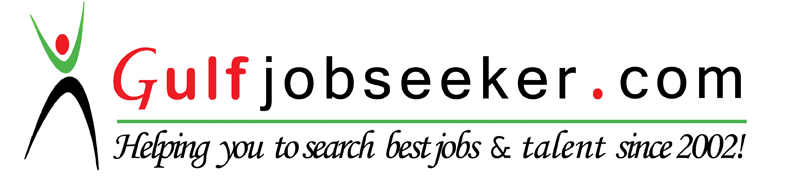 To get contact details of this candidate Purchase our CV Database Access on this link.http://www.gulfjobseeker.com/employer/services/buycvdatabase.phpObjective: Seeking a responsible and challenging career with a reputed organization, which will best utilize and hone my teamwork, skills and my professional growth.Educational Attainment: 		Polytechnic University of the Philippines 	 	 	Course: BA-Accounting	 	 	Sta. Mesa, Manila 	 	 	Philippines Work Experience: Al Tirmezey Computers Trading Co., LLCAL Tirmezey Real Estate Broker(September 16, 2006 – September 30, 2015) Dubai, U.A.E. Administration/Finance SupervisorProcess the renewal application of Trade License from TrakheesProcess the renewal application of Insurance and Office Tenancy Contract from Nakheel.Process the renewal application of staff employment visa, labor permit, medical, Emirates ID and health insurance Manage Employee’s annual leave schedule and process annual leave salary and ticket allowance.Checking the expiry date and schedule of Company Cars registration and Insurance renewal.Supervising staff.Prepares Employees monthly payroll (WPS)Process bank deposits, bank transfers and other bank works.Handling of Petty cash and reconcile all payments and receipts weekly.Supervises and participates in the preparation of various financial statements and reports.Reconciles financial discrepancies by collecting and analyzing account information.Prepares monthly cashflowPrepare Local Purchase Order to supplierProcess and manage client’s invoices, delivery notes and credit notes.Monitoring CollectionsPrepares collection letters to be sent to the clients.Prepares client’s statement of accountsFollow-up outstanding and overdue accounts by phone and by email.Visiting clients to reconcile accountsPrepares receivables ageing report.Liaise with sales and operations team to resolve any issues.Issue Official Receipts and post to Sales Ledger and client’s accounts.Prepares order payments and Issue checks and schedule the releasing.Process and manage supplier’s invoices, credit notes, data entry and scanning invoices.Philippines First Insurance Co., Inc. 	Manila, Philippines    June 18, 1995 – March 30, 2003Credit/Collection Controller (Reinsurance Accounts)Credit/Collection Controller (Direct Accounts)Bookkeeper Seminars Attended: Collection Procedures, Strategies and Techniques (Legal aspects of Credit and Collection) Skyrise Hotel, Baguio City Philippines Values Formation and Collection Techniques Development Academy of the Philippines, Tagaytay City, Philippines Key Skills:AdministrationCredit/Collection ControllerCustomer ServiceMicrosoft OfficePersonal Information:	Civil Status	:  Married	Citizenship	:  Filipino	Dialects	:  English & Filipino